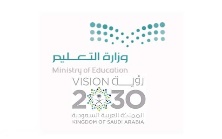 السؤال الأول : أ / فهم المقرؤ  ( نقرأ النص التالي قراءة فهم ثم نجيب عن المطلوب )ما الذي ينتج عند تفاعل الوقود الأحفوري مع أشعة الشمس  ؟ ...............................................نكمل من النص السابق : ينتج من الغازات السامة تغيرات هائلة في  .........   ورفع في درجة............. الأرضتختار الإجابة الصحيحة بوضع دائرة حولها :ب/ نجيب حسب المطلوب بين القوسين  : 1-إن تأكل أطعمة صحية يسلم بدنك              في الجملة أسلوب......... ( نكمل الفراغ) 2-المجتمع المسلم كله يحترم المسنين   (نضع خطا تحت الكلمة التي دلت على توكيد  )   3-يهمل العلاج -  يتأخر شفاؤه   .............................................                                 ( نربط بين الجملتين باستخدام أداة الشرط من)          ـــــــــــــــــــــــــــــــــــــــــــــــــــــــــــــــــــــــــــــــــــــــــــــــــــــــــــــــــــــــــــــــــــــــــــــــــــــــــــــــــــــــــــــــــــــــــــــــــــــــــــــــــــــــــــــــــــــــــــــــــــــــــــــــــــــــــــــــــــــــــــــــــــــــــــــــــــــــــــــــــــــــــــــــــــــــــــــــــــــــــــــــــــــــــــــــــــــــــــــــــــــــــــــــــــــــــــــــــــــــــــــــــــالسؤال الثاني :أ / نكمل الحرف الناقص ( ا  - ى )  في كل كلمة فيما يلي:ب/ نصوب الخطأ المكتوب بين القوسين في كل جملة من الجملة التالية (لما )      فعلت هذا ؟                                            الصواب   ..........................( فيما ) تقضي وقتك ؟                                             الصواب    .........................ج/ نكمل الفراغ بالكلمة الصحيحة إملائيا -ننقل الأخبار .............يتصف بالصدق             ( عمن –   عن من  )-وزع المعلم .........على الطلاب                         ( الهدايى  -  الهدايا  )السؤال الثالث : أ / نحدد الفعل المضارع وحالته  وعلامة إعرابه في الجمل التالية ب/ نختار الإجابة الصحيحة فيما يلي  :ج /نكمل إعراب الجملة التالية   :  لتعدي الطعام السؤال الرابع :أ / نكمل الجدول التالي حسب المطلوب ب/ نضع خطا تحت المصدر ثم نكتب الفعل الذي اشتق منه -الاستغفار من خلق المسلم                 فعله ........................-يحرص الطالب على تنظيم وقته          فعله ......................-إكرام الضيف خلق عظيم                   فعله .........................نكتب العبارة بخط النسخ مع مراعاة قواعد الكتابة الصحيحةلا تؤجلوا  عمل اليوم إلى الغد ـــــــــــــــــــــــــــــــــــــــــــــــــــــــــــــــــــــــــــــــــــــــــــــــــــــــــــــــــــــــــــــــــــــــــــــــــــــــــــــــــــــــــــــــــــــــــــــــــــــــــــــــــــــــــــــــــــــــــــــــــــــــــــــــــــــــــــانتهت الأسئلةتمنياتي لك بالتوفيقإعداد المعلمة / نورة الأحمريالسؤال الدرجة المقررةالدرجة المستحقةرقما         كتابةالدرجة المستحقةرقما         كتابةالمصحح /ةالمراجع/ةالمدقق /ةالسؤال الدرجة المقررةالمصحح /ةالمراجع/ةالمدقق /ةالأول 10الثاني 8الثالث10   الرابع12المجموع40-ينتج تلوث الهواء من المصانع والسياراتالمنازل المدارس والأشجار-من الأمراض التي يسببها تلوث الهواءألم في المعدةالصداعكسر في العظمتهيج العين والأنف-مرادف كلمة ( مشكلة  )حلصعوبةتيسيرسهولة-ضد كلمة ( طويلة )عظيمةممتدةقصيرةصغيرةالفتـــــــــــــــــــــــــــــــــــــــــــــ.......دنيــــــــــــــــــــــــــــ..............أعطـــ.........بلـــــــــــ........الجملة الفعل المضارعحالتهعلامة إعرابه-لم يخلف صالح الوعد -الطلاب لن يهملوا واجبهم-لن أنسى الجار  (أنسى ) منصوببفتحة ظاهرةبحذف النونبفتحة مقدرةبسكون-لا ......إلا الله تدعوتدعتدعونتدعيان-المؤمن يرجو عفو الله (المضارع يرجو)منصوب مرفوع مجزوممجرورالولدان .............الرياضةيمارسانيمارسايمارسَيمارسواالكلمةإعرابهالتعدياللام حرف ....................تعدي : فعل مضارع ............وعلامة جزمه ................لأنه من الأفعال..........وياء المخاطبة ضمير متصل في محل رفع فاعلالطعام ................منصوب وعلامة نصبه ....................الفعلاسم الفاعل المصدركتبالفعلاسم المفعول المصدرصُنِع